5. VELIKONOČNA  – 3. 5. 2015Hvala tretji skupini gospodinj in deklet s Peščenka in Golana, ki so skrbno uredile cerkev in župnišče. Prihodnji teden je vabljenačetrta skupina: to so gospodinje in dekleta iz mesta Cerknica. Hvala vsem, ki ste že ali še boste darovali za obnovo strehe na župnijski cerkvi, kakor tudi za cerkev v Martinjaku ali za druge podružnice. Obnavlja se obzidje cerkve na Jezeru, pripravljamo pa se tudi za barvanje zvonikov na pokopališču in v Podslivnici.  S prvim majem začnemo tudi šmarnično pobožnost, letos nekoliko drugače. Otroci bodo imeli šmarnice vsak dan v mladinskem centru ob šestih zvečer, za odrasle pa so šmarnice z mašo vsak dan ob sedmih zvečer v župnijski cerkvi. Večerne maše bodo od prvega maja naprej ob sedmih zvečer. Prav tako bo nedeljska večerna maša zvečer ob sedmih. V tem tednu je tudi prvi petek, vendar bo obisk starejših, kakor tudi maša v domu starejših že v četrtek. V petek namreč začnemo z birmanskim vikendom v Želimljem in bo župnik odsoten. Osmi in deveti razred naj se za ta vikend prijavijo do srede (29. aprila). Prva seja novega ŽPS bo v ponedeljek 4. maja po večerni maši.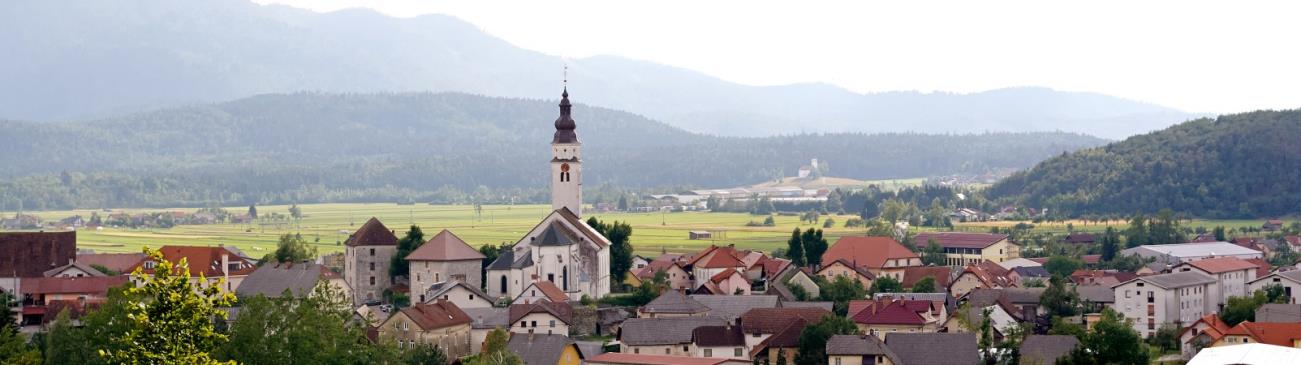 Jožef Krnc - župnik: 031-319-242      Janez Žerovnik - kaplan: 031-247-685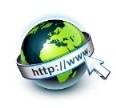  zupnija.cerknica@gmail.com              http://donbosko.si/cerknica/4. VELIKONOČNA  – 26. 4. 2015Hvala drugi skupini gospodinj in deklet s Peščenka, ki so skrbno uredile cerkev in župnišče. Prihodnji teden je vabljenatretja skupina: to so gospodinje in dekleta s Peščenka in Golana. Hvala vsem, ki ste že ali še boste darovali za obnovo strehe na župnijski cerkvi, kakor tudi za cerkev v Martinjaku ali za druge podružnice. Obnavlja se obzidje cerkve na Jezeru, pripravljamo pa se tudi za barvanje zvonikov na pokopališču in v Podslivnici.  Ob praznovanju 25. obletnice ustanovitve Slovenske Karitas bo v nedeljo 3. maja 2015 ob 16.00 uri na Brezjah zahvalna maša, ki jo bo vodil naš nadškof Stanislav Zore. Iz Cerknice bo šel avtobus ob dveh popoldne. Prijave zbira ga. Tatjana Lužar na tel.: 040-702-016. Čas za prijavo na to romanje je samo danes in jutri (nedelja in ponedeljek).  S prvim majem začnemo tudi šmarnično pobožnost, letos nekoliko drugače. Otroci bodo imeli šmarnice vsak dan v mladinskem centru ob šestih zvečer, za odrasle pa so šmarnice z mašo vsak dan ob sedmih zvečer v župnijski cerkvi. Večerne maše bodo od prvega maja naprej ob sedmih zvečer. Prav tako bo nedeljska večerna maša zvečer ob sedmih. V tem tednu je tudi prvi petek, vendar bo obisk starejših, kakor tudi maša v domu starejših že v četrtek. V petek namreč začnemo z birmanskim vikendom v Želimljem in bo župnik odsoten. Osmi in deveti razred naj se za ta vikend prijavijo do srede (29. aprila). Prva seja novega ŽPS bo v ponedeljek 4. maja po večerni maši. ZAHVALAOb boleči izgubi žene, mame in stare mame Ane SNOJ se iskreno zahvaljujemo vsem, ki ste jo pospremili na zadnji poti in vsem, ki ste nam izrekli sožalje. Hvala vsem, ki ste darovali sveče in cvetje in nam bili v oporo.    Vsi njeni domačiJožef Krnc - župnik: 031-319-242      Janez Žerovnik - kaplan: 031-247-685 zupnija.cerknica@gmail.com              http://donbosko.si/cerknica/SVETE MAŠEv župniji CerknicaSVETE MAŠEv župniji CerknicaSVETE MAŠEv župniji CerknicaSVETE MAŠEv župniji CerknicaSVETE MAŠEv župniji CerknicaSVETE MAŠEv župniji CerknicaNEDELJA5. VELIKONOČNA5. VELIKONOČNA5. VELIKONOČNA5. VELIKONOČNA5. VELIKONOČNA3. maj     2015ob 8.00 ob 10.00  ob 11.30  Podslivnica ob 19.00ob 8.00 ob 10.00  ob 11.30  Podslivnica ob 19.00ob 8.00 ob 10.00  ob 11.30  Podslivnica ob 19.00– za žive in pokojne gasilce   – za zdravje družine Kožar– za farane – za Frančiško Zrimšek, obl. PONEDEL.4. maj2015ob 7.00 in ob 19.00ob 7.00 in ob 19.00ob 7.00 in ob 19.00ob 7.00 in ob 19.00– za Janeza Kušlana starejšega, obl. – za Julijano Stele– za duhovnika Milana Peternelja, obl.   TOREK5. maj2015ob 7.00 in ob 19.00ob 7.00 in ob 19.00ob 7.00 in ob 19.00ob 7.00 in ob 19.00– za Ano Snoj– za Mele Tilko in Tonija  – za Franca MedenaSREDA6. maj2015ob 7.00 in ob 19.00ob 7.00 in ob 19.00ob 7.00 in ob 19.00ob 7.00 in ob 19.00– v zahvalo Mariji Pomagaj– za Marijo Obreza, obl. – za Ule Terezijo in Janeza, za Marijo in pokojne BaragaČETRTEK7. maj    2015ob 7.00 in ob 19.00ob 7.00 in ob 19.00ob 7.00 in ob 19.00ob 7.00 in ob 19.00– za družino Rožanec– za Bauman Ivo in Franca, obl. – za Janeza Žnidaršiča (Dol. vas 10/a)PETEK8. maj      2015ob 7.00 in ob 19.00ob 10.30 Dom starejšihob 7.00 in ob 19.00ob 10.30 Dom starejšihob 7.00 in ob 19.00ob 10.30 Dom starejšihob 7.00 in ob 19.00ob 10.30 Dom starejših– za Tončko Milavec– za starše Seljak in sorodnike– za Tilko Golik, obl. – za farane SOBOTA9. maj      2015ob 7.00 in ob 19.00ob 7.00 in ob 19.00ob 7.00 in ob 19.00ob 7.00 in ob 19.00– za Emo in Marka Hrvatina, obl. – za Janeza, Jožeta in Ivano Opeka– po  namenu Međugorskih romarjev NEDELJA6. VELIKONOČNA  	6. VELIKONOČNA  	6. VELIKONOČNA  	6. VELIKONOČNA  	6. VELIKONOČNA  	3. maj      2015ob 8.00 ob 10.00  ob 11.30  Martinjakob 19.00ob 8.00 ob 10.00  ob 11.30  Martinjakob 19.00ob 8.00 ob 10.00  ob 11.30  Martinjakob 19.00– za Mirando Žnidaršič   – za Milko Brence, obl. – za Jožeta in Janeza Urbasa – za Slavko Zagorjan in sorodnikeOZNANILAŽUPNIJE MARIJINEGA ROJSTVA - CERKNICASVETE MAŠEv župniji CerknicaSVETE MAŠEv župniji CerknicaSVETE MAŠEv župniji CerknicaSVETE MAŠEv župniji CerknicaSVETE MAŠEv župniji CerknicaSVETE MAŠEv župniji CerknicaNEDELJA4. VELIKONOČNA4. VELIKONOČNA4. VELIKONOČNA4. VELIKONOČNA4. VELIKONOČNA26. april     2015ob 8.00 ob 10.00  ob 11.30  Brezje ob 18.00ob 8.00 ob 10.00  ob 11.30  Brezje ob 18.00ob 8.00 ob 10.00  ob 11.30  Brezje ob 18.00– za farane   – za Miroslava Mikšeta– za sosesko – za Alojzijo Meden, obl. PONEDEL.27. april   2015ob 7.00 in ob 18.30ob 19.00 Dolenja  vasob 7.00 in ob 18.30ob 19.00 Dolenja  vasob 7.00 in ob 18.30ob 19.00 Dolenja  vasob 7.00 in ob 18.30ob 19.00 Dolenja  vas– za Toneta Baraga, obl., ter družino Baraga in Intihar– za Marico Debevec, 30. dan (iz Argentine)– za vaščane Dolenje vasi  TOREK28. april   2015ob 7.00 in ob 18.30ob 7.00 in ob 18.30ob 7.00 in ob 18.30ob 7.00 in ob 18.30– za Ano Snoj, 8. dan– za Antona Brenceta, obl.  – za Julijano Sterle– za Antonijo OpekaSREDAob 17.30 – molitvena uraob 17.30 – molitvena uraob 17.30 – molitvena uraob 17.30 – molitvena uraob 17.30 – molitvena ura29. april    2015ob 7.00 in ob 18.30ob 19.00 Dol. jezeroob 7.00 in ob 18.30ob 19.00 Dol. jezeroob 7.00 in ob 18.30ob 19.00 Dol. jezeroob 7.00 in ob 18.30ob 19.00 Dol. jezero– za teto Terezijo in starše Bajec– za Janeza Risa, obl. – za Marijo Kebe, 30. danČETRTEK30. april    2015ob 7.00 in ob 18.30ob 10.30 Dom starejšihob 7.00 in ob 18.30ob 10.30 Dom starejšihob 7.00 in ob 18.30ob 10.30 Dom starejšihob 7.00 in ob 18.30ob 10.30 Dom starejših– za starše in Janeza Turka– za Antona Šmalca– za zdravje PETEKprvi petek v mesecu – Goduje sv. Jožef – delavec prvi petek v mesecu – Goduje sv. Jožef – delavec prvi petek v mesecu – Goduje sv. Jožef – delavec prvi petek v mesecu – Goduje sv. Jožef – delavec prvi petek v mesecu – Goduje sv. Jožef – delavec 1. maj      2015ob 7.00 in ob 19.00ob 7.00 in ob 19.00ob 7.00 in ob 19.00ob 7.00 in ob 19.00– v zahvalo Mariji Pomagaj– za starše Benčan in Sedevčič– za Janeza Šparembleka in staršeSOBOTA2. maj      2015ob 7.00 in ob 19.00ob 7.00 in ob 19.00ob 7.00 in ob 19.00ob 7.00 in ob 19.00– za Marijo in Jožeta Medena– za starše, brata in sestro KebeNEDELJA5. VELIKONOČNA  	5. VELIKONOČNA  	5. VELIKONOČNA  	5. VELIKONOČNA  	5. VELIKONOČNA  	3. maj      2015ob 8.00 ob 10.00  ob 11.30  Podslivnicaob 19.00ob 8.00 ob 10.00  ob 11.30  Podslivnicaob 19.00ob 8.00 ob 10.00  ob 11.30  Podslivnicaob 19.00– za žive in pokojne gasilce   – za zdravje družine Kožar– za farane – za Frančiško Zrimšek, obl. OZNANILAŽUPNIJE MARIJINEGA ROJSTVA - CERKNICA